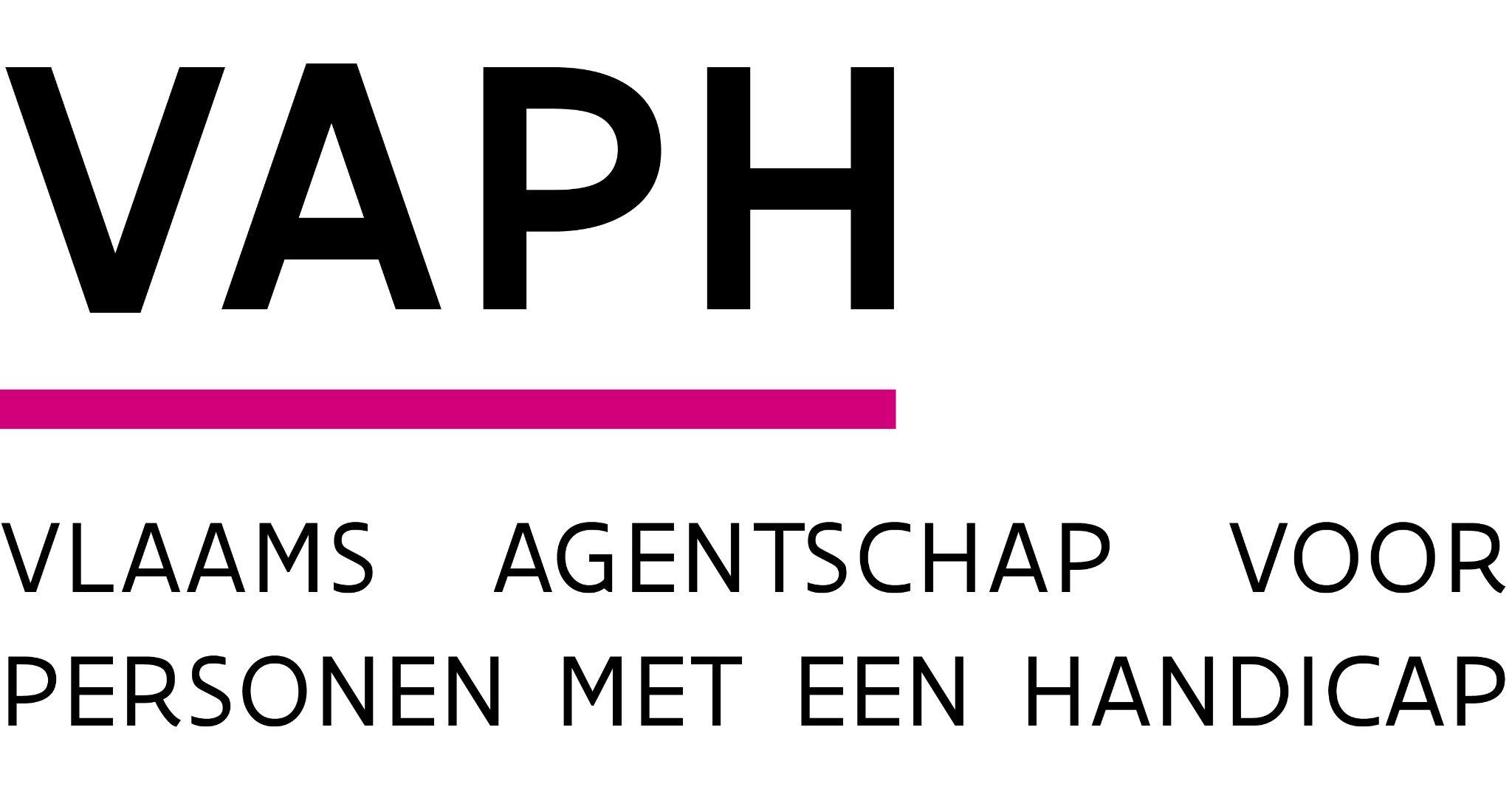 Bijkomende toelichting bij bepalingen in het kader van de erkenningsvoorwaarden voor vennootschappen met sociaal oogmerk en verenigingen zonder winstoogmerk die wooninfrastructuur ter beschikking stellen aan personen met een handicap1.Erkenningsvoorwaarden1.1. De organisatie is een vereniging zonder winstoogmerk of is als coöperatieve vennootschap erkend als sociale onderneming door de Federale Overheidsdienst economie, K.M.O., middenstand en energie.De bewijzen daaromtrent worden bij een erkenningsaanvraag ingediend.1.2. De organisatie heeft alleen een zakelijk recht op onroerende goederen die ter beschikking gesteld worden overeenkomstig de voorwaarden in het besluit van de Vlaamse Regering van 31 januari 2014 tot concretisering van de voorwaarden om vennootschappen met sociaal oogmerk en verenigingen zonder winstoogmerk die wooninfrastructuur ter beschikking stellen aan personen met een handicap te erkennen.Een belangrijke voorwaarde is alleen wooninfrastructuur ter beschikking gesteld wordt aan personen met een handicap. Enkel wooninfrastructuur kan in aanmerking komen voor de gunstmaatregelen van btw of andere. Het is de verantwoordelijkheid van de initiatiefnemer om in het kader van deze voorwaarde af te stemmen met de btw-dienst en met het kadaster over het in aanmerking komen voor de korting en welke onderdelen van de infrastructuur in aanmerking komen. Binnen de aanvraag voor een erkenning toetst het VAPH louter af of aan deze voorwaarde voldaan is op het moment van de aanvraag tot erkenning. het  VAPH is zelf niet bevoegd om uitspraken te doen over btw en kadastraal inkomen. Wanneer het initiatief niet in overeenstemming is met de voorwaarden voor het kadaster en de btw, kunnen die instanties de gegeven korting terugvorderen. Dat is mogelijk ook al heeft het VAPH een erkenning gegeven.1.3. De wooninfrastructuur bestaat uit verschillende wooneenheden die niet alleen aan personen met een familieband tot de tweede graad ter beschikking gesteld worden.De infrastructuur moet ter beschikking gesteld worden aan een bredere doelgroep dan personen met een familieband. Dat impliceert dat er minstens een huurder is die geen familie is van de leden van de organisatie. Bijvoorbeeld: de bouw van een woning voor enkele familieleden die aan de doelgroep voldoen, volstaat niet voor een erkenning als wooninfrastructuur. De woning moet ook verhuurd kunnen worden aan minstens een persoon zonder familieband.1.4. De wooneenheden worden enkel ter beschikking gesteld aan personen met een handicap die voldoen aan een van de voorwaarden zoals vermeld in artikel 2 van het besluit van de Vlaamse Regering van 31 januari 2014 tot concretisering van de voorwaarden om vennootschappen met sociaal oogmerk en verenigingen zonder winstoogmerk die wooninfrastructuur ter beschikking stellen aan personen met een handicap te erkennen.Enkel de personen die voldoen aan de voorwaarden én beschikken over  een toewijzing persoonsvolgend budget (PVB) , ooit een toekenning tot minstens ondersteuningsveld Z66 hebben gekregen of een persoonlijke-assistentiebudget (PAB) krijgen, mogen gebruik maken van de infrastructuur.Enkele voorbeelden:Partners, andere gezinsleden en vrienden kunnen niet gehuisvest worden in deze infrastructuur. Een minderjarige met een persoonlijke-assistentiebudget komt wel in aanmerking, maar de overige gezinsleden die geen budget hebben of geen budget toegewezen of toegekend gekregen hebben, niet.Het project kan niet opengesteld worden naar andere (kwetsbare) doelgroepen.Het project kan niet verruimd worden naar inclusieve woonvormen waarbij personen in één woning of één woningcomplex samenwonen met andere gezinnen of doelgroepen.Ouderinitiatieven kunnen een erkenning als infrastructuur-vzw aanvragen, maar hun doelgroep wordt dan beperkt tot de bepaalde voorwaarden voor de infrastructuur-vzw. Het ouderinitiatief kan dan niet meer verhuren aan personen zonder budgetbepaling.1.5. De organisatie kan alleen wooneenheden toewijzen waarbij de huurprijs in verhouding is met de financiële draagkracht van de huurder. De Vlaamse minister, bevoegd voor de bijstand aan personen, kan de voorwaarde met betrekking tot de huurprijs en de verhouding tot de financiële draagkracht verder concretiseren.Met deze bepaling wordt bedoeld dat de infrastructuur-vzw een financieel beleid heeft waarbij de huurprijs wordt afgestemd op de financiële draagkracht van de huurder. Het is niet de bedoeling dat personen structureel geweigerd worden omdat ze een vastgestelde huurprijs niet kunnen betalen. Hoe de huurprijs wordt afgestemd op de financiële draagkracht, is momenteel niet nader bepaald. Een mogelijke manier is bijvoorbeeld dat de huurprijs maximaal ⅓ bedraagt van het inkomen van de huurder. 2. Voorwaarden met betrekking tot de doelgroepInfrastructuurverenigingen of vennootschappen met sociaal oogmerk kunnen erkend worden als ze hun woningen ter beschikking stellen aan personen die een duidelijk vast te stellen behoefte aan zorg en ondersteuning hebben. Het besluit concretiseert die ondersteuningsnood. Personen moeten slechts aan n van onderstaande criteria voldoen om in aanmerking te komen voor het gebruik van huisvesting.Het is daarbij belangrijk dat bij de voorwaarden de personen nog niet effectief over een persoonsvolgend budget moeten beschikken, ze moeten  een beslissing tot toewijzing of toekenning hebben. Het gaat er dus enkel om dat het VAPH heeft beslist dat ze voldoen aan de voorwaarden. Wanneer het gaat om een persoonlijke-assistentiebudget moet de persoon wel beschikken over het budget.Het is de verantwoordelijkheid van de infrastructuur-vzw om ervoor te zorgen dat de personen die gebruik maken van de infrastructuur, aan de criteria voldoen. De persoon met een handicap kan die bewijzen zelf raadplegen via het e-loket mijnvaph.be of via zijn multidisciplinair team. Criteria om in aanmerking te komen voor het gebruik van de huisvestinga) minstens beschikken over een toewijzing tot ondersteuningsveld Z66, zoals vermeld in de bijlage bij het ministerieel besluit van 1 maart 2012 houdende vaststelling van de ondersteuningsvelden dat is bepaald conform artikel 12 van het besluit van de Vlaamse Regering van 24 juli 1991 betreffende de indiening en afhandeling van de aanvraag tot ondersteuning bij het Vlaams Agentschap voor Personen met een Handicap;Dit is de omschrijving zoals vroeger opgenomen in de regelgeving. Personen die ooit een toekenning ondersteuningsveld Z66 (beschermd wonen) hebben gekregen of hoger, komen in aanmerking.b) een persoonlijke-assistentiebudget krijgen;Dit betekent dat de betrokken woningen ook ter beschikking mogen gesteld worden aan minderjarigen of jongvolwassenen die een persoonlijke-assistentiebudget krijgen. Het gaat hier niet om een toekenning , maar het effectief krijgen van een persoonlijke-assistentiebudget.c) een persoonsvolgend budget krijgen of een toewijzing voor terbeschikkingstelling van een persoonsvolgend budget hebben. In dat geval moet de persoon behoren tot zorggroep 1 tot en met 3 voor woonondersteuning of voldoen aan de voorwaarden voor rolstoelafhankelijkheid binnenshuis:behoren tot een van de zorggroepen, vermeld in artikel 21, tweede lid, van het besluit van de Vlaamse Regering van 22 juni 2018 tot regeling van het infrastructuurforfait binnen de persoonsvolgende financiering voor personen met een handicap, verstrekt door het Vlaams Infrastructuurfonds voor Persoonsgebonden Aangelegenheden, en beschikken over een beslissing tot toewijzing van een persoonsvolgend budget van het VAPH;Binnen de VIPA-regelgeving (regelgeving op basis waarvan zorgaanbieders subsidies kunnen verwerven voor infrastructuurwerken via het Vlaams Infrastructuurfonds voor Persoonsgebonden Aangelegenheden) kunnen zorgaanbieders subsidies aanvragen voor het realiseren van infrastructuur. Een tussenkomst van het VIPA is mogelijk als de gebruikers voldoen aan bepaalde vereisten. Dezelfde doelgroepen worden binnen deze regelgeving gehanteerd: De persoon moet behoren tot zorggroep 1 tot en met 3 voor woonondersteuning.Om te weten in welke zorggroep een persoon valt, hebt u de B- en P-waarde van die persoon nodig. De persoon kan die opvragen bij zijn multidisciplinair team of nakijken in mijnvaph.be. Personen die rolstoelafhankelijk zijn binnenshuis, behoren automatisch tot zorggroep 1 of 2 (zie verder).Bovenstaande tabel houdt rekening met B-waarden met 8 categorieën. Voor 17 maart 2020 werd er gewerkt met 6 categorieën. Om bovenstaande tabel ook te kunnen gebruiken voor personen met een terbeschikkingstelling van een persoonsvolgend budget of die de volledige procedure hebben doorlopen voor 17 maart 2020, moet een oude B-waarde met waarde 5 omgezet te worden naar een B-waarde van 6 en een oude B-waarde van 6 naar een B-waarde van 8.bij rolstoelafhankelijkheid voldoen aan de voorwaarden, vermeld in artikel 3 van het ministerieel besluit van 26 november 2018 tot uitvoering van het besluit van de Vlaamse Regering van 22 juni 2018 tot regeling van het infrastructuurforfait binnen de persoonsvolgende financiering voor personen met een handicap, verstrekt door het Vlaams Infrastructuurfonds voor Persoonsgebonden Aangelegenheden en beschikken over een beslissing tot toewijzing van een persoonsvolgend budget van het VAPH".Personen die rolstoelafhankelijk zijn én een persoonsvolgend budget hebben toegewezen, komen ook in aanmerking voor gebruik van wooninfrastructuur. Dat is een verdere verbijzondering binnen de genoemde VIPA-regelgeving. In het bedoelde ministerieel besluit wordt de persoon met rolstoelafhankelijkheid op dit ogenblik als volgt gedefinieerd:1° Hij beschikt over een akkoord voor een mobiliteitshulpmiddel door de adviserend geneesheer, conform het model, vermeld in bijlage 20 bij de Verordening van 28 juli 2003 tot uitvoering van artikel 22, 11°, van de wet betreffende de verplichte verzekering voor geneeskundige verzorging en uitkeringen, gecoördineerd op 14 juli 1994, en het motiveringsrapport conform het model, vermeld in bijlage 19ter van dezelfde verordening, vermeldt dat de rolstoel bestemd is voor binnenshuis gebruik.2° Het Agentschap heeft hem een tegemoetkoming verleend in de aankoop, de kosten voor de bijgeleverde aanpassingen of het onderhoud, de herstelling en de aanpassing van een rolstoel voor binnenshuis gebruik, met toepassing van artikel 1 of 16 van bijlage II bij het besluit van de Vlaamse Regering van 13 juli 2001 tot vaststelling van de criteria, voorwaarden en refertebedragen van de tussenkomsten in de individuele materiële bijstand voor de sociale integratie van personen met een handicap.3° Het Agentschap heeft hem een tegemoetkoming verleend voor interventieniveau 4 Vervanging Onderste Ledematen, vermeld in deel 4 van bijlage I bij hetzelfde besluit.Woon- en dagondersteuningP1P2P3P4P5P6P7B131 of 21 of 2B231 of 21 of 2B33331 of 21 of 2B43331 of 21 of 2B5333331 of 21 of 2B633331 of 21 of 21 of 2B733331 of 21 of 21 of 2B81 of 21 of 21 of 21 of 21 of 21 of 21 of 2Oude B-WaardeNieuwe B-Waarde00112233445668